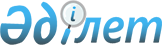 О подписании Протокола о внесении изменений в Соглашение между Правительством Республики Казахстан и Правительством Кыргызской Республики о строительстве школы в Кыргызской Республике от 22 августа 2012 годаПостановление Правительства Республики Казахстан от 11 апреля 2013 года № 341

      Правительство Республики Казахстан ПОСТАНОВЛЯЕТ:



      1. Одобрить прилагаемый проект Протокола о внесении изменений в Соглашение между Правительством Республики Казахстан и Правительством Кыргызской Республики о строительстве школы в Кыргызской Республике.



      2. Уполномочить вице-министра образования и науки Республики Казахстан Шаяхметова Саята Болатовича подписать от имени Правительства Республики Казахстан Протокол о внесении изменений в Соглашение между Правительством Республики Казахстан и Правительством Кыргызской Республики о строительстве школы в Кыргызской Республике, разрешив вносить изменения и дополнения, не имеющие принципиального характера.



      3. Настоящее постановление вводится в действие со дня подписания.      Премьер-Министр

      Республики Казахстан                       С. Ахметов

Одобрен              

постановлением Правительства 

Республики Казахстан     

от 11 апреля 2013 года № 341 

Проект 

Протокол о внесении изменений в Соглашение между

Правительством Республики Казахстан и Правительством

Кыргызской Республики о строительстве школы в

Кыргызской Республике от 22 августа 2012 года      Правительство Республики Казахстан и Правительство Кыргызской Республики, далее именуемые Сторонами,



      руководствуясь статьей 5 Соглашения между Правительством Республики Казахстан и Правительством Кыргызской Республики о строительстве школы в Кыргызской Республике от 22 августа 2012 года (далее - Соглашение),

      согласились внести в Соглашение следующие изменения: 

Статья 1

      1. В заголовке Соглашения слово «школы» заменить словами «двух школ».



      2. Статьи 1 и 2 изложить в следующей редакции:

      «Статья 1

      Целью настоящего Соглашения является строительство школ на 500 мест в городе Бишкек и на 500 мест в городе Ош и благоустройство прилегающих к ним территорий (далее - объекты) за счет средств казахстанской стороны, выделяемых акционерным обществом «Фонд национального благосостояния «Самрук-Казына» в общем размере 1 200 800 (один миллиард двести миллионов восемьсот) тысяч тенге.

      Статья 2

      Кыргызская сторона для строительства объектов предоставляет земельные участки в городе Бишкек в размере 2,49 га и в городе Ош в размере 2,5 га, освобожденные от каких либо обязательств в соответствии с законодательством Кыргызской Республики.».



      3. В части первой статьи 3 слово «объекта» заменить словом «объектов».



      4. Статью 4 изложить в следующей редакции:

      «Статья 4

      Кыргызская сторона обеспечит разработку проектно-сметных документации в соответствии с техническими и нормативными требованиями Кыргызской Республики, оформление всей необходимой для подключения объектов к инженерным сетям и других работ разрешительной документации, прохождение государственной экспертизы.». 

Статья 2      Настоящий Протокол в соответствии со статьей 5 Соглашения является его неотъемлемой частью.

      Настоящий Протокол вступает в силу с даты получения по дипломатическим каналам последнего письменного уведомления о выполнении Сторонами внутригосударственных процедур, необходимых для вступления его в силу.

      Совершено в городе _________ «  » 20 __ года в двух подлинных экземплярах, каждый на казахском, кыргызском и русском языках, причем все тексты имеют одинаковую силу.

      В случае возникновения разногласий в толковании положений настоящего Протокола, Стороны обращаются к тексту на русском языке.        За Правительство                  За Правительство

      Республики Казахстан              Кыргызской Республики
					© 2012. РГП на ПХВ «Институт законодательства и правовой информации Республики Казахстан» Министерства юстиции Республики Казахстан
				